Research: what can my local councillors do?There's a local election coming up ...  why is this important to me?
https://votingcounts.org.uk/what-do-local-councillors-do 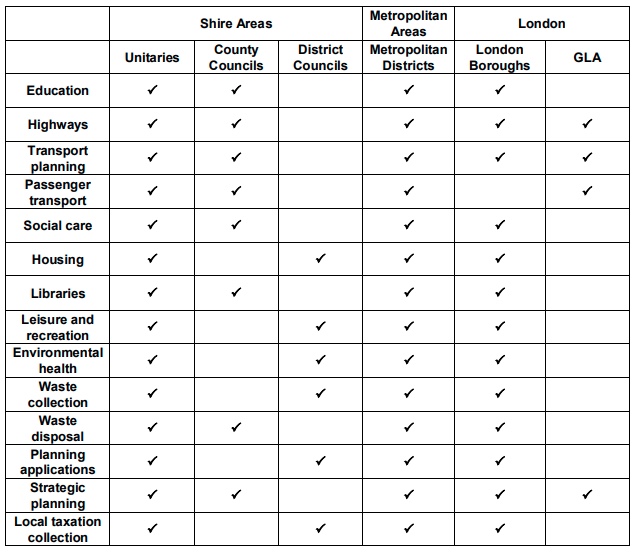 Which of these things are important to me?What do these things actually mean?  Look on line, and find an example of what is included under each heading.  Examples:Highways – a pot hole, a streetlight, a speed bump to slow cars down and make it safer for me to walk home after school.  Leisure & recreation – the park, the sports centreWaste collection – the binsWaste disposal – recyclingEducation – my schoolLibraries – the books I want to readWhich of these things would I like to be different?  
Be specific.  Give details.  
For example, not just ‘the books I want to read’.  Which books exactly do you want to see in the library?Understanding: Lobbying and persuadingCould I get my councillor to change the things which I would like to be different?When is the best time to get someone to promise something?Answer: when they want something from me, and they will promise to do something for me in return.[Example: my mum might promise that I can have an ice cream at the end of the week, if I agree that I will be well behaved and do all my homework and keep my room really tidy for all of that week.]What does my councillor (or the candidate to be my councillor) want from me?Answer: for me to get my parents to vote for them.So, can I get my councillor to agree to change the things that I want to be better, if they are elected, in return for me persuading my parents to vote for them?How do I let my councillor know what I want?
[Because if they don’t know that you want it, then they can’t agree to change it!]write a lettergo to a surgeryinvite the councillor to my assemblyMaking a PlanLet's set up a plan to get my councillor (or the candidates to be my councillor) to do something which we want.First - what do we want to be different?Next - let's put some details on that: How much will it cost?  How long will it take?After that - let's put together a class presentation, explaining what we want - perhaps a poster, a video, a letter.Now, how can we present our request for change to our councillor (or the candidates to be our councillor)?  Shall we invite the candidates to our assembly, to listen to our presentation?Taking ActionNow that we have a plan … let’s do it!Let’s make the best presentation we can.Let’s invite the candidates to be our councillor to come and listen to our presentations.Let’s get the candidates to agree to our request for change.Alternative to inviting candidatesStand for election on a platform of promising to make the change you want to see in your local area (e.g., getting more lighting on the street outside your school for winter evenings)